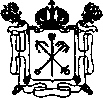 правительство Санкт-Петербурга АДМИНИСТРАЦИЯКРОНШТАДТСКОГО РАЙОНАСАНКТ-ПЕТЕРБУРГА ПРОТОКОЛот  09.06.2023   № _2_заседания Молодежного Совета  
при администрации Кронштадтскогорайона Санкт-Петербурга Дата и место проведения:09.06.2023 в 17:00, в СПб ГБУ «Кронштадтский Дворец молодёжи» (ул. Советская, д.35).Ведёт заседание: председатель Молодёжного совета при администрации Кронштадтского района Санкт-Петербурга (далее - Совет) – Плодунов Д.С.Присутствовали:Агафонова Алина АлександровнаАнтонов Максим  Сергеевич Белезнова Анна  АлександровнаБогдашкин Олег ДенисовичВакула Ярослав ГуфроновичГомонов Дмитрий ИгоревичДементьева Татьяна АндреевнаЕгоров Михаил ПавловичИвлева Анастасия ЕвгеньевнаКарпов Леонид ОлеговичМалашкин Дмитрий ДмитриевичМарышев Дмитрий ДенисовичМезенок Ярослава Сергеевна Никифоров Александр ВасильевичПлодунов Даниил СергеевичРумянцева Анна РомановнаСлиньков Александр Сергеевич Смирнова Варвара АлексеевнаСпешилова Ольга АлександровнаПовестка дня:1. О помощи волонтеров Кронштадта жителям района в участии в голосовании в рамках федерального проекта «Формирование комфортной городской среды» и создании районного штаба волонтеров  благоустройства. Докладчики: Спешилова О.А., Дементьева Т.А., Агафонова А.А.2. О молодежных мероприятиях июня: акция «Свеча памяти», Шестой Иоанновский фестиваль творчества молодежи, автопробег «Северный флот – не подведет!», Концертная программа  «Энергия молодости» и Фестиваль молодости и красоты «Краса Кронштадта» ко Дню молодежи, субботник на территории ВМГ им.Семашко .Докладчики: Агафонова А.А., Спешилова О.А.3. Об оказании содействия местному отделению ВВПОД «Юнармия» Кронштадтского района СПб в участии в Первом Международном военно-морском салоне в Кронштадте (далее - МВМС).Докладчик: Дементьева Т.А.4. О распространении  волонтерами листовок «Служба по контракту в ВС РФ».Докладчик: Дементьева Т.А.СЛУШАЛИ по 1 вопросу: Информацию о помощи волонтеров Кронштадта жителям в голосовании за проект пляжа парка «Инчхон», в рамках федерального проекта «Формирование комфортной городской среды», по итогам которого Кронштадтский район занял 2-е место среди 18 районов Санкт-Петербурга и необходимости сформировать мобильную группу волонтеров благоустройства, которые будут продолжать эту работу в 2023 – 2024 годах. РЕШИЛИ: 1.1. Информацию принять к сведению.1.2. Направить предложения по участникам штаба волонтеров благоустройства                     в сектор молодежной политики и взаимодействия с общественными организациями.Срок: Июль 2023Ответственный: Плодунов Д.С.СЛУШАЛИ по 2 вопросу: О молодежных мероприятиях администрации Кронштадта и СПб ГБУ «Кронштадтский Дворец молодежи» в июне: акция «Свеча памяти», Шестой Иоанновский фестиваль творчества молодежи, автопробег «Северный флот – не подведет!», Концертная программа  «Энергия молодости» и Фестиваль молодости и красоты «Краса Кронштадта» ко Дню молодежи, субботник на территории ВМГ им.Семашко .РЕШИЛИ:2.1.Информацию принять к сведению.2.2. Сектору молодежной политики и взаимодействия с общественными организациями      и Дворцу молодежи информировать молодежь района о мероприятиях, а членам Совета принять активное участие в вышеперечисленных мероприятиях.Срок: Июнь 2023Ответственный: Спешилова О.А., Зыкова Е.В., Дементьева Т.А., Плодунов Д.С.СЛУШАЛИ по 3 вопросу: По поручению Регионального отделения ВВПОД «Юнармия» пригласить юнармейцев Кронштадта участвовать в МВМС в Кронштадте.РЕШИЛИ:3.1. Юнармейцам, желающим принять участие в МВМС, направить в Местное отделение ВВПОД «Юнармия» Кронштадтского района паспортные данные для пропуска на МВМС.3.2. Записать видео-интервью участников МВМС.Срок: 25.06.2023г. Ответственный: Дементьева Т.А.СЛУШАЛИ по 4 вопросу: Волонтерами Кронштадта распространено на районных мероприятиях 2000 листовок ««Служба по контракту в ВС РФ».РЕШИЛИ:Данную работу продолжить в 3-м кв.2023г.Протокол вела                                                                                                  О.А. СпешиловаПредседатель Молодёжного совета при администрации Кронштадтского района Санкт-Петербурга                                                                                 Д.С. Плодунов